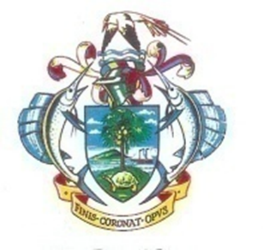 DEPARTMENT OF BLUE ECONOMY, OFFICE OF THE VICE-PRESIDENTREQUEST FOR EXPRESSIONS OF INTERESTCOMMUNICATION SUPPORT FOR BLUE FINANCECountry:					SeychellesName of Project Implementation:	Third South West Indian Ocean Fisheries Governance and Shared Growth Project (SWIOFish3)Project No.					P155642Name of Consulting Assignment:	Communication Support for Blue Finance In October 2018, Seychelles issued the World’s first Blue Bond, an innovative financial instrument aimed at supporting the country’s transition to sustainable fisheries. The Blue Investment Fund is being capitalised with 80% of the proceeds of the Blue Bond, which is administered by the Development Bank of Seychelles (DBS) as a revolving loan fund in support of businesses that aim to diversify and expand sustainable fisheries value chains. The remaining 20% of the Blue Bond is being used to capitalise the Blue Grants Fund of the Seychelles Conservation and Climate Adaptation Trust (SeyCCAT), which awards grants for activities that are complimentary to the BIF and in support SeyCCAT’s strategic objectives related to marine conservation, fisheries and the blue economy. In the last year, the opportunities afforded by the Blue Grants Fund and Blue Investment Fund have been marketed as ‘blue finance’ across a broad range of media, events and other communication platforms. The Department of Blue Economy is now seeking expressions of interest from dynamic firms that can work in close collaboration with DBS and SeyCCAT to provide strategic and implementation support for Blue Finance marketing and communication. The assignment will enhance awareness and uptake of opportunities provided for by Blue Finance in order to better serve conservation, fisheries management and blue economy initiatives in Seychelles. The Department of Blue Economy is now inviting consultancy firms to indicate their interest in providing the services. Expressions of Interest (EOI) shall consist of a cover letter, a profile of the firm and curriculum vitae of key experts who will conduct the assignment. The deadline for submission of EOI is 19th February 2020 and should be clearly marked using the Subject Line ‘‘Communication Support for Blue Finance”. Interested firms may obtain further details and a full Terms of Reference from Jan Robinson (janrobinson71@gmail.com). Shortlisted firms will be requested to prepare technical and financial proposals. The procurement process will be conducted according to the World Bank’s Guideline for Selection and employment of consultant, Ed 2011 revised July 2014. Please submit your expression of interest to:Mr Kenneth RacomboPrincipal SecretaryThe Blue Economy DepartmentVice President’s OfficeP.O. Box 1303Oliaji Trade Centre3rd Floor, Room 3Tel: +248 4326200Email: kracombo@statehouse.gov.sc cc: marylyn.vidot@statehouse.gov.sc